Messick’s MessagesNov. 28-Dec.2, 2022          Important DatesDec. 1: Parent Lunch Day @ 10:57Dec. 2: Jingle & Jammies (Pj’s & movie day)Dec. 13: Christmas Program @ 11:15Dec. 15: Grinch Day & Class PartyDec. 16: Early releaseDec. 19-Jan.3: Christmas HolidaysLanguage Arts Skills for Unit 4, Lesson 3*Phonics (be able  to sound out words with thesesounds): /y/, long vowel a spelled “a” & “a_e”, & initial blends, *Vocabulary (know the meaning of these words): bounce, sounds, signals, forgot, vibrating*High-Frequency Words (be able to read these words instantly); she, yes, were, for, out*Comprehension: cause & effect, compare & contrast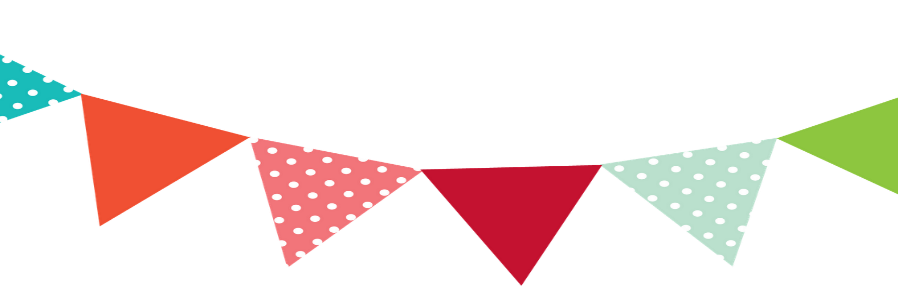 *Grammar: articles (the, an, & a)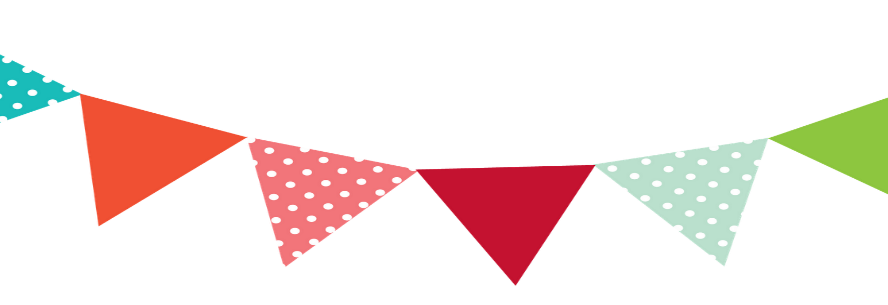 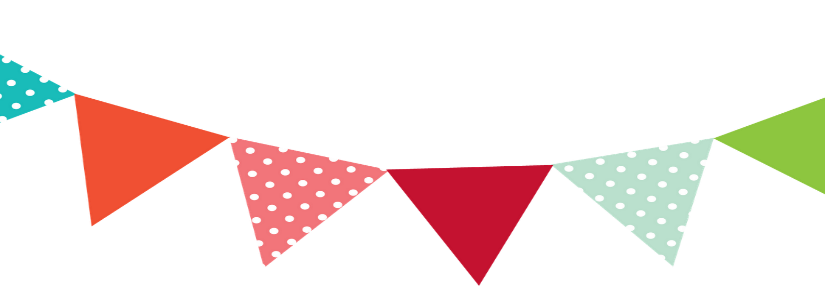 Messick’s MessagesNov. 28-Dec.2, 2022          Important DatesDec. 1: Parent Lunch Day @ 10:57Dec. 2: Jingle & Jammies (Pj’s & movie day)Dec. 13: Christmas Program @ 11:15Dec. 15: Grinch Day & Class PartyDec. 16: Early releaseDec. 19-Jan.3: Christmas HolidaysLanguage Arts Skills for Unit 4, Lesson 3*Phonics (be able  to sound out words with thesesounds): /y/, long vowel a spelled “a” & “a_e”, & initial blends, *Vocabulary (know the meaning of these words): bounce, sounds, signals, forgot, vibrating*High-Frequency Words (be able to read these words instantly); she, yes, were, for, out*Comprehension: cause & effect, compare & contrast*Grammar: articles (the, an, & a)